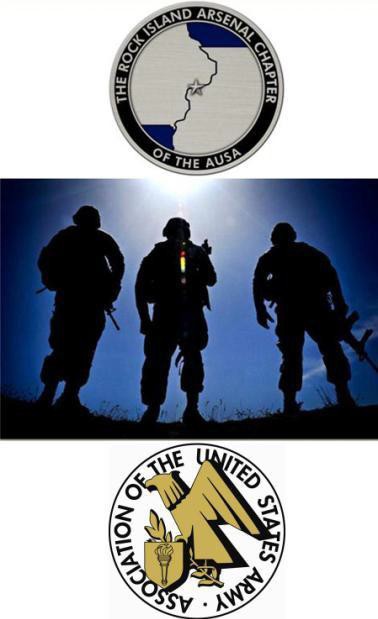 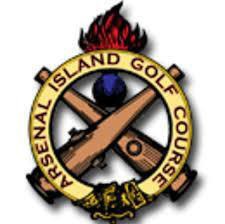 Send Entry Forms to:RIA AUSAP.O. Box 3276Rock Island, IL 61299Or E-mail them to: jeff.carr@aecom.comThe Rock Island Arsenal Chapter of the AUSA 2017 Golf Outing Entry FormVoice for the Army – Support for the SoldierENTRY FEE:	$125.00 per Player/$500.00 per Foursome(Includes: Green fees/Cart, Lunch & Beverages Payment Due Aug 25, 2017. 38 Team Limit. Register EARLY! Make Checks Payable to: RIA AUSAMail to: RIA AUSAP.O. Box 3276Rock Island, IL 61299For Credit Card Payment through PayPal Contact:Jake Ward 309-732-6829 or jward@riafcu.comFormat:	Tournament will be a Scramble (preferred ball) format with 4-person teams. If you do not enter as a team, you will be placed with others.Cancellation Policy:If golf tournament is cancelled due to weather or other events; or a player cancels after Sept 1st, or is a “no-show”, entry fee is non-refundable.ENTRY FORM:NAME:	 	COMPANY:	 	Additional Forms may be found at:  https://www.ausa.org/chapters/rock-island-arsenal-chapterADDRESS:	 	TELEPHONE:	 	EMAIL:	 	Team Members:Name:  	Name:   	Name:	_* Please have each player fill out an entry form so we have contact information